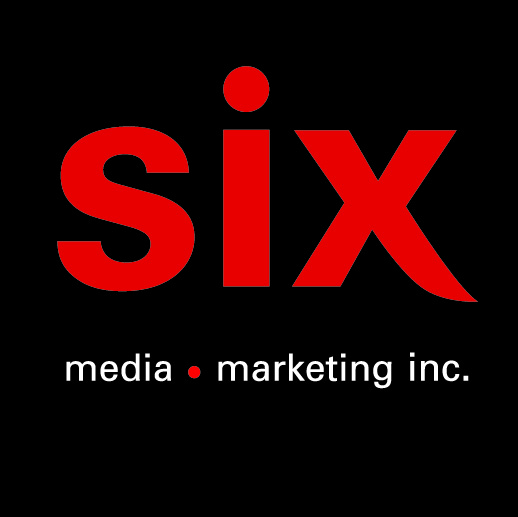 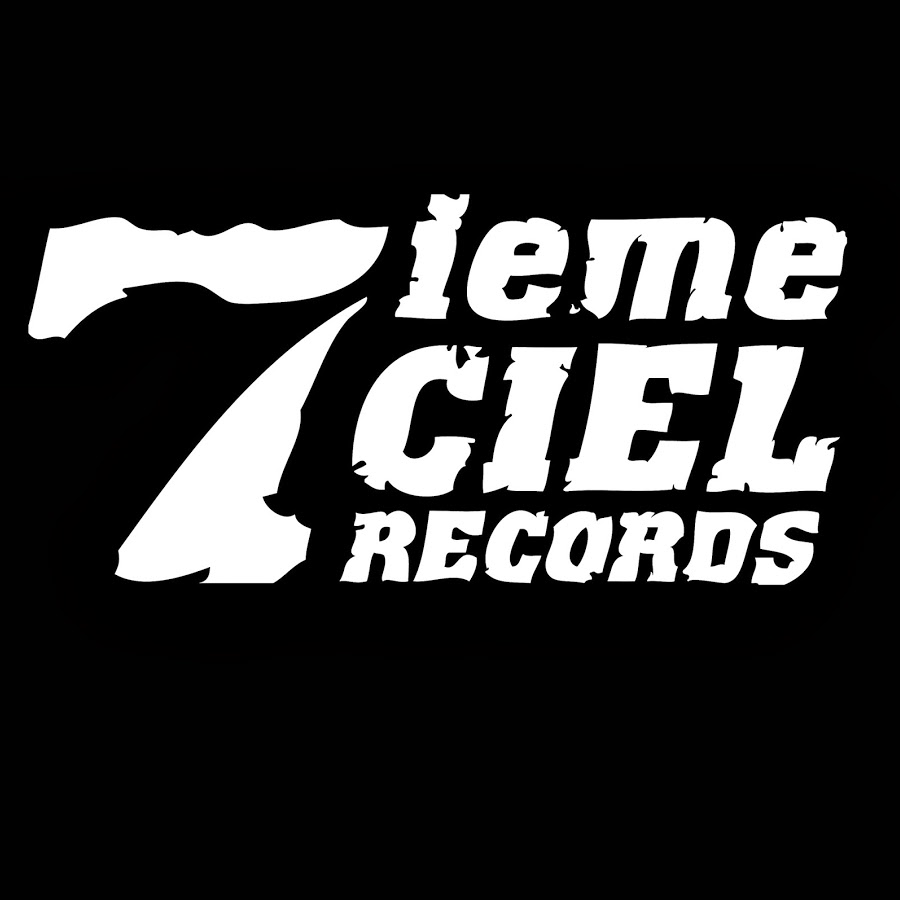 KORIASS FOUKIGénies en herbe – L’album surprise disponible aujourd’hui!Montréal, mai 2020 - Après de savantes collaborations ces dernières années, Koriass FouKi, érudits en matière de rap québécois, présentent, pour le bien de votre culture générale, l'album Génies en Herbe, disponible partout dès aujourd’hui!C’est dans l'optique du « plusieurs têtes valent mieux qu’une » que Koriass FouKi, les herbogénistes de l’école Disques 7ième Ciel, allient leurs efforts à l’équipe des Génies du son de Ruffsound, QuietMike et leurs invités, sur ce nouveau long projet de 14 titres.Tous ensemble pour faire plus de bruit et aiguiser vos esprits.GÉNIES EN HERBE1. Génies en Herbe (Prod. Pops, Ruffsound & QuietMike) 2. Bruit (Prod. Manifest, Pops, QuietMike & Ruffsound) 3. Herbogénistes (Prod. Ruffsound, QuietMike & Rousseau) 4. Bravo (Prod. QuietMike & Ruffsound) 5. Marée Haute (Prod. Ruffsound & QuietMike) 6. Bénis (Prod. Ruffsound & Jay Century) 7. Tout C’qui Faut (Prod. Ruffsound, QuietMike & Pops)8. Figure Out (Prod. Ruffsound, QuietMike & Pops) 9. I.T.P.P.N.A. (Prod. Ruffsound) 10. Fait Chier (Prod. Ruffsound & June Nawakii) 11. Monstres (Prod. Ruffsound & A.C) 12. Dernier Drink (Prod. Ruffsound & June Nawakii) 13. Goéland (Prod. QuietMike &Ruffsound) 14. Bye (Prod. Ruffsound & RealMind)Source : Disques 7ième CielInformation : Simon Fauteux / Patricia Clavel